Public Passenger Transport Guideline (No. 2) 2023I, Myles Fairbairn, Executive Director (Statewide Transport Planning Management), delegate of the Chief Executive under s37 of the Transport Planning and Coordination Act 1994, make this guideline, the Public Passenger Transport (PPT) Guideline (No. 2) 2023, pursuant to s8E of the Transport Planning and Coordination Act 1994 on 10 November 2023.Object of GuidelineThe object of this guideline is to identify, for the purposes of s8E of the Transport Planning and Coordination Act 1994 and the Planning Regulation 2017, existing and future public passenger transport corridors, existing and future state-controlled transport tunnels, and existing and future public passenger transport facilities.Public Passenger Transport Guideline (No. 2) 2023 supersedes all previously made guidelines. Refer to the DA mapping system known as DAMS (https://planning.dsdmip.qld.gov.au/maps) for current protected infrastructure.Public Passenger TransportThe land referred to in Table 1 is identified as ‘future state transport corridor’.The land referred to in Table 2 is identified as ‘state transport corridor’.A structure referred to in Table 3 is identified as ‘future state-controlled transport tunnel’.A structure referred to in Table 4 is identified as ‘state-controlled transport tunnel’. A facility referred to in Table 5 is identified as ‘future public passenger transport facility’.A facility referred to in Table 6 is identified as ‘public passenger transport facility’.The land referred to in Table 7 is identified as ‘principal cycle network plan’.Myles FairbairnExecutive Director (Statewide Transport Planning Management)Delegate of the Chief Executive under the 
Transport Planning and Coordination Act 1994Amendments to Public Passenger Transport Guideline (No. 2) 2023Date: 10 November 2023Approved by: Myles Fairbairn, Executive Director (Statewide Transport Planning Management)Approval for PPT Guideline (No. 2) 2023 to supersede PPT Guideline (No. 1) 2023Summary of changes between PPT Guideline (No. 2) 2023 and PPT Guideline (No. 1) 2023:Table 5: Removal of Gaven (Parkwood) future public passenger transport facility Table 7: Amendment of Principal Cycle Network Plans (Addition of eight LGAs in North West District)Table 1: Future State Transport CorridorsTable 2: State Transport CorridorTable 3: Future State-controlled Transport Tunnel
Table 4: State-controlled Transport Tunnel
Table 5: Future Public Passenger Transport (PPT) FacilitiesTable 6: Public Passenger Transport (PPT) FacilitiesTable 7: Principal Cycle Network Plan (PCNP)Local Government AreaFuture State Transport CorridorModeAmendedMap ReferenceBrisbane CityCross River RailRail27-Aug-19s8e180050, s8e181050, s8e181051, s8e181052Brisbane CityEastern BuswayBus17-Sep-15s8e181051, s8e182050 s8e182051, s8e183050Brisbane CityNorthern BuswayBus22-Feb-18s8e181053, s8e181054Brisbane CitySouth East Busway ExtensionBus2-Nov-10s8e182049Cairns CityCairns Transit NetworkBus28-Jul-22s8e092265, s8e093259 s8e093260, s8e093261 s8e093262, s8e093263 s8e093264, s8e093265 s8e094259, s8e094262 s8e094263Gold Coast CityGold Coast Light Rail (Stage 4)Light Rail26-Aug-21s8e186037, s8e186038
s8e186039, s8e187037 s8e187038Gold Coast CityGold Coast Light Rail (Stage 4) (Tugun to Coolangatta)Light Rail18-Jan-23s8e187037Gold Coast CityRobina to TugunRail16-Jun-08s8e185041, s8e186041, s8e186040, s8e186050, s8e181056Ipswich CityGowrie to GrandchesterRail19-Sep-05s8e174047Ipswich CityIpswich to SpringfieldRail2-Oct-18s8e177047, s8e177048 s8e178047, s8e178048 s8e179047Lockyer Valley RegionalGowrie to Grandchester Rail19-Sep-05s8e168050, s8e169050 s8e170050, s8e171049 s8e171050, s8e172049 s8e172050, s8e173048 s8e173049, s8e174047 s8e174048Logan CitySouth East Busway ExtensionBus2-Nov-10s8e182048Logan CityDaisy Hill to Logan Motorway Stage 3ABus19-Dec-22s8e182048Logan CityDaisy Hill to Logan Motorway Stage 3BBus19-Dec-22s8e182047, s8e182048
s8e183047Redland CityEastern BuswayBus17-Sep-15s8e183050Sunshine Coast RegionalCaboolture to Maroochydore Corridor Study (CAMCOS)Rail22-Feb-18s8e180064, s8e18164 s8e181067, s8e181068 s8e181069, s8e182064 s8e182065, s8e182066 s8e182067 Sunshine Coast RegionalCoastConnectBus22-Feb-18s8e182064, s8e182065 s8e182066, s8e182067 Sunshine Coast RegionalLandsborough to NambourRail19-Dec-22s8e180064, s8e180065 s8e180066, s8e180067 s8e180068Toowoomba RegionalGowrie to GrandchesterRail19-Sep-05s8e167050, s8e167051 s8e168050, s8e168051Local Government AreaState Transport CorridorModeAmendedMap ReferenceBrisbane CityEastern Busway - Eleanor Schonell Bridge (Dutton Park) to the South-East Busway (Buranda)Bus27-Jun-11s8e181051Brisbane CityInner Northern Busway - Roma Street station to Royal Childrens Hospital Bus26-Aug-21Refer to SARA websiteBrisbane CityInner Northern Busway - Queen Street to Roma StreetBus26-Apr-21s8e181051Brisbane CityNorthern Busway - Royal Childrens Hospital to Federation Street station20-May-14s8e181051Brisbane CityNorthern Busway - Truro Street station to Sadlier Street (Kedron) Bus20-May-14s8e181052Brisbane CitySouth East Busway - Brisbane CBD to Eight Mile PlainsBus19-Sep-05Refer to SARA websiteGold Coast CityG:Link – Gold Coast Light Rail (stage 1)Light Rail22-Feb-18s8e185041, s8e186041, s8e186040Gold Coast CityG:Link – Gold Coast Light Rail (stage 2) Griffith University to HelensvaleLight Rail27-Aug-19s8e185041,s8e185042Gold Coast CityG:Link – Gold Coast Light Rail (stage 3A)Light Rail31-Jul-20s8e186039, s8e186040Local Government AreaFuture State-controlled Transport TunnelAmendedMap ReferenceBrisbane CityAlong Cross River RailBrisbane CityCross River Rail Tunnels27-Aug-19s8e181051Brisbane CityAlong Eastern BuswayBrisbane CityAshton Street to Harwill Street20-May-14s8e181051Brisbane CityBelmont Station to Old Cleveland Road (near Scrub Road)20-May-14s8e181051Brisbane CityBoundary Road to Wiles Street20-May-14s8e181051Brisbane CityBrinawa Street to Princess Street20-May-14s8e181051Brisbane CityBruce Street to Warilda Street20-May-14s8e181051Brisbane CityCarindale Shopping Centre to Creek Road20-May-14s8e181051Brisbane CityCavendish Road to Macaulay Street20-May-14s8e181051Brisbane CityChandler Station to Old Cleveland Road20-May-14s8e182052Brisbane CityFrench Street to Cavendish Road20-May-14s8e181051Brisbane CityLeicester Street to Old Cleveland Road20-May-14s8e181051Brisbane CityLong Street to Orwell Street20-May-14s8e182051Brisbane CityMacaulay Street to Rialto Street20-May-14s8e181051Brisbane CityOld Cleveland Road (Near Aldis Street)20-May-14s8e183050Brisbane CityOld Cleveland Road (near Bridgenorth Street) to Powis Place20-May-14s8e182050Brisbane CityOld Cleveland Road (near Scrub Road) to Bridgenorth Street20-May-14s8e181052Brisbane CityOld Cleveland Road (near Adley Street)20-May-14s8e182050Brisbane CityOld Cleveland Road to Carindale Street Exit20-May-14s8e182050Brisbane CityOld Cleveland Road to Tilley Road20-May-14s8e181052Brisbane CityOrwell Street to Brinawa Street20-May-14s8e181051Brisbane CityRialto Street to Langlands Park Station20-May-14s8e181051Brisbane CityWarilda Street to Ashton Street20-May-14s8e181051Brisbane CityAlong Northern BuswayBrisbane CityAlbion Road to Annie Street20-May-14s8e181052Brisbane CityBowen Street to Roblane Street20-May-14s8e181052Brisbane CityNicholas Street to Somerset Street20-May-14s8e181052Redland CityAlong Eastern BuswayRedland CityMoreton Bay Road to Noeleen Street20-May-14s8e183050Redland CityRedland Bay Road to Old Cleveland Road20-May-14s8e183050Local Government AreaFuture State-controlled Transport TunnelAmendedMap ReferenceBrisbane CityAlong Boggo Road BuswayBrisbane CityBeenleigh / Cleveland Road rail junction29-Apr-10s8e181051Brisbane CityBoggo Road 129-Apr-10s8e181051Brisbane CityBoggo Road 229-Apr-10s8e181051Brisbane CityAlong Eastern BuswayBrisbane CityEdith Street to Lilly Street20-May-14s8e181051Brisbane CityO'Keefe Street to Logan Road20-May-14s8e181051Brisbane CitySouth East Busway / Eastern Busway Link29-Apr-10s8e181051Brisbane CityAlong Inner Northern BuswayBrisbane CityCountess Street29-Apr-10s8e181051Brisbane CityHerston Road29-Apr-10s8e181052Brisbane CityNormanby (five way intersection)29-Apr-10s8e181051Brisbane CityQueen Street to King George Square29-Apr-10s8e181051Brisbane CityQueensland University of Technology29-Apr-10s8e181051Brisbane CityAlong Northern BuswayBrisbane CityChalk Street to Stoneleigh Street21-Nov-13s8e181052Brisbane CityFelix Street to Shaw Street21-Nov-13s8e181052Brisbane CityNorman Avenue to Felix Street21-Nov-13s8e181052Brisbane CityShaw Street to Chalk Street21-Nov-13s8e181052Brisbane CitySomerset Road to Lasseter Street21-Nov-13s8e181052Brisbane CityStoneleigh Street21-Nov-13s8e181052Brisbane CityAlong South East BuswayBrisbane CityBuranda29-Apr-10s8e181051Brisbane CityGarden City 129-Apr-10s8e181049Brisbane CityGarden City 229-Apr-10s8e181049Brisbane CitySouth Bank to Mater Hill27-Jun-11s8e181051Brisbane CitySouth Brisbane29-Apr-10s8e181051Gold Coast CityConnection between stage 1 and Stage 2 of GCLR28-Jul-22s8e185041Local Government AreaFuture PPT FacilityModeAmendedMap ReferenceBrisbane CityAlbion Road stationBus27-Jun-11s8e181052Brisbane CityBelmont stationBus1-Jun-07s8e182050 Brisbane CityBridgewater Creek stationBus1-Jun-07s8e181051Brisbane CityCamp Hill stationBus1-Jun-07s8e181051Brisbane CityCapalaba West StationBus26 Aug-21s8e183050Brisbane CityCarina stationBus26 Aug-21s8e182051Brisbane CityCarindale stationBus7-Jun-12s8e182050Brisbane CityChandler stationBus1-Jun-07s8e182050Brisbane CityCoorparoo Junction stationBus20-May-14s8e191051Brisbane CityRochedale stationBus18-Dec-07s8e182049Brisbane CityWindsor stationBus1-Jun-07s8e181052Brisbane CityAlbert Street stationRail16-Aug-16s8e181051Brisbane CityBoggo Road stationRail16-Aug-16s8e181051Brisbane CityDutton Park stationRail16-Aug-16s8e181051Brisbane CityEllen Grove stationRail22-Feb-18s8e180048Brisbane CityExhibition stationRail16-Aug-16s8e181052Brisbane CityRoma Street stationRail16-Aug-16s8e181051Brisbane CityWooloongabba stationRail16-Aug-16s8e181051Cairns RegionalAeroglen stationBus7-Jun-12s8e093263Cairns RegionalArgentea stationBus7-Jun-12s8e092265Cairns RegionalBarlow Park stationBus7-Jun-12s8e094262Cairns RegionalBentley Park College stationBus7-Jun-12s8e093260Cairns RegionalBluewater stationBus7-Jun-12s8e093264Cairns RegionalBrinsmead stationBus7-Jun-12s8e093262Cairns RegionalBungalow stationBus7-Jun-12s8e094262Cairns RegionalCairns Base Hospital stationBus7-Jun-12s8e094262Cairns RegionalCairns Central stationBus7-Jun-12s8e094262Cairns RegionalCairns Council stationBus7-Jun-12s8e094262Cairns RegionalCairns North stationBus7-Jun-12s8e094262Cairns RegionalCairns TAFE stationBus7-Jun-12s8e094262Cairns RegionalCairns West stationBus7-Jun-12s8e093262Cairns RegionalCannon Park stationBus7-Jun-12s8e093261Cairns RegionalCaravonica stationBus7-Jun-12s8e093263Cairns RegionalClifton Beach stationBus7-Jun-12s8e093265Cairns RegionalEarlville stationBus7-Jun-12s8e093262Cairns RegionalEdmonton stationBus7-Jun-12s8e093260Cairns RegionalEnmore stationBus7-Jun-12s8e093262Cairns RegionalForest Gardens stationBus7-Jun-12s8e093261Cairns RegionalGlenoma Park stationBus7-Jun-12s8e093263Cairns RegionalGordonvale stationBus7-Jun-12s8e094259Cairns RegionalJames Cook University stationBus7-Jun-12s8e093264Cairns RegionalKamerunga stationBus7-Jun-12s8e093263Cairns RegionalKanimbla stationBus7-Jun-12s8e093262Cairns RegionalLake Placid stationBus7-Jun-12s8e093263Cairns RegionalLily Creek stationBus7-Jun-12s8e094262Cairns RegionalManoora stationBus7-Jun-12s8e093262Cairns RegionalManunda stationBus7-Jun-12s8e094262Cairns RegionalMoody Creek stationBus7-Jun-12s8e094262Cairns RegionalMount Sheridan stationBus7-Jun-12s8e093261Cairns RegionalPalm Cove stationBus7-Jun-12s8e093265Cairns RegionalParadise Palms stationBus7-Jun-12s8e093265Cairns RegionalRedlynch Central stationBus7-Jun-12s8e093263Cairns RegionalRedlynch Village stationBus7-Jun-12s8e093263Cairns RegionalReed Road stationBus7-Jun-12s8e093264Cairns RegionalSkeleton Creek stationBus7-Jun-12s8e093261Cairns RegionalSkyRail stationBus7-Jun-12s8e093264Cairns RegionalSmithfield Centre stationBus7-Jun-12s8e093264Cairns RegionalSmithfield North stationBus7-Jun-12s8e093264Cairns RegionalSt Monica's stationBus7-Jun-12s8e094262Cairns RegionalStratford stationBus7-Jun-12s8e093263Cairns RegionalThomatis Creek stationBus7-Jun-12s8e093263Cairns RegionalTobruk stationBus7-Jun-12s8e094262Cairns RegionalTrinity Beach stationBus7-Jun-12s8e093265Cairns RegionalWhiterock stationBus7-Jun-12s8e093261Cairns RegionalWoree stationBus7-Jun-12s8e093261Gold Coast CitySurfers Paradise Bus7-Jun-12s8e186040Gold Coast CitySurfers Paradise NorthBus7-Jun-12s8e186041Gold Coast CityBurleigh Heads stationLight Rail10-Sep-18s8e186039Gold Coast CityChristine Avenue stationLight Rail10-Sep-18s8e186039Gold Coast CityMermaid Beach stationLight Rail10-Sep-18s8e186040Gold Coast CityMermaid Beach South stationLight Rail10-Sep-18s8e186039Gold Coast CityMiami stationLight Rail10-Sep-18s8e186039Gold Coast CityMiami South stationLight Rail10-Sep-18s8e186039Gold Coast CityNobbys Beach stationLight Rail10-Sep-18s8e186039Gold Coast CitySecond Avenue Burleigh stationLight Rail10-Sep-18s8e186039Gold Coast CityCoolangatta AirportRail18-Dec-07s8e187037Gold Coast CityCoomera stationRail19-Sep-05s8e184043Gold Coast CityElanora stationRail19-Sep-05s8e186038Gold Coast CityMerrimac stationRail19-Sep-05s8e184040Gold Coast CityNorth Ormeau stationRail29-Apr-10s8e184045Gold Coast CityPimpama stationRail19-Sep-05s8e184044Gold Coast CityTallebudgera stationRail19-Sep-05s8e186038Gold Coast CityTugun stationRail29-Apr-10s8e186037Ipswich CityBerry Street stationRail1-Jun-07s8e177048Ipswich CityDeebing South stationRail1-Jun-07s8e178047Ipswich CityIpswich Transit CentreBus27-Jun-11s8e178048Ipswich CityGrandchester stationRail19-Sep-05s8e174047Ipswich CityKeidges Road stationRail1-Jun-07s8e179047Ipswich CityRipley North stationRail1-Nov-22s8e178047Ipswich CityRipley Town Centre stationRail1-Jun-07s8e178047Ipswich CitySchool Road stationRail1 Nov 22s8e179047Ipswich CitySwanbank stationRail1-Jun-07s8e178047Ipswich CityUniversity stationRail29-Apr-10s8e178047Ipswich CityYamanto stationRail1-Nov-22s8e177047Lockyer Valley RegionalForest Hill stationRail19-Sep-05s8e173049Lockyer Valley RegionalGatton stationRail19-Sep-05s8e172049Lockyer Valley RegionalGittens Road stationRail19-Sep-05s8e169050Lockyer Valley RegionalGrantham stationRail19-Sep-05s8e171049Lockyer Valley RegionalHelidon stationRail19-Sep-05s8e170050Lockyer Valley RegionalLaidley stationRail19-Sep-05s8e173048Lockyer Valley RegionalLawes stationRail19-Sep-05s8e172049Logan CityParadise Road stationBus19-Sep-05s8e182048Redland CityCapalaba stationBus1-Jun-07s8e183050Sunshine Coast RegionalCurrimundi stationBus27-Jun-11s8e182065Sunshine Coast RegionalAroona stationRail22-Feb-18s8e182065Sunshine Coast RegionalBradman Avenue stationRail22-Feb-18s8e181068Sunshine Coast RegionalCaloundra stationRail22-Feb-18s8e182064Sunshine Coast RegionalCreekside stationRail22-Feb-18s8e182065Sunshine Coast RegionalKawana Town Centre stationRail22-Feb-18s8e182066Sunshine Coast RegionalMaroochy Airport stationRail22-Feb-18s8e181069Sunshine Coast RegionalMaroochydore stationRail22-Feb-18s8e182067Sunshine Coast RegionalMooloolaba stationRail22-Feb-18s8e182067Sunshine Coast RegionalPacific Paradise stationRail22-Feb-18s8e181068Sunshine Coast RegionalParrearra stationRail22-Feb-18s8e182066Sunshine Coast RegionalPelican Waters stationRail22-Feb-18s8e182064Toowoomba RegionalGowrie stationRail19-Sep-05s8e167051Local Government AreaFuture PPT FacilityModeAmendedMap ReferenceBrisbane CityBoggo Road Busway stationBus27-Jun-11s8e181052Brisbane CityBrookside Shopping Centre stationBus19-Sep-05s8e182050 Brisbane CityBuranda stationBus19-Sep-05s8e181051Brisbane CityCannon Hill stationBus19-Sep-05s8e181051Brisbane CityCapalaba West stationBus26-Aug-21s8e183050Brisbane CityCaravonica stationBus26-Aug-21s8e093263Brisbane CityCarindale Shopping Centre stationBus19-Sep-05s8e182050Brisbane CityCarindale stationBus7-Jun-12s8e181051Brisbane CityEight Mile Plains stationBus19-Sep-05s8e182049Brisbane CityGarden City Mt Gravatt BuswaystationBus19-Sep-05s8e181049Brisbane CityGarden City Mt Gravatt stationBus19-Sep-05s8e181049Brisbane CityGlenoma Park stationBus20-May-14s8e181052Brisbane CityGreenslopes Busway stationBus19-Sep-05s8e181050Brisbane CityGriffith Uni Mt Gravatt Campus Busway stationBus19-Sep-05s8e181050Brisbane CityGriffith Uni Nathan Campus stationBus19-Sep-05s8e181049Brisbane CityHolland Park Busway stationBus19-Sep-05s8e181050Brisbane CityInala stationBus6-Nov-06s8e180049Brisbane CityKedron Brook Busway stationBus20-May-14s8e181052Brisbane CityKing George Square Busway stationBus29-Apr10s8e181051Brisbane CityLanglands Park Busway stationBus20-May-14s8e181051Brisbane CityLutwyche Busway stationBus20-May-14s8e181052Brisbane CityMater Hospital Busway stationBus19-Sep-05s8e181051Brisbane CityMount Ommaney stationBus17-Sep-15s8e182050Brisbane CityNormanby Busway stationBus19-Sep-05s8e181051Brisbane CityPrincess Alexandra Busway stationBus27-Jun-11s8e181051Brisbane CityQueen Street stationBus29-Apr-10s8e181051Brisbane CityQUT Busway station (Kelvin Grove Campus)Bus19-Sep-05s8e181051Brisbane CityRoma Street Busway stationBus29-Apr-10s8e181051Brisbane CityRoma Street Transit Centre (long distance)Bus29-Apr-10s8e181051Brisbane CityRoyal Brisbane Womens Hospital Busway stationBus29-Apr-10s8e181052Brisbane CityRoyal Childrens Hospital BuswaystationBus19-Sep-05s8e181052Brisbane CitySouth Brisbane stationBus19-Sep-05s8e181051Brisbane CitySouth Bank Busway stationBus19-Sep-05s8e181051Brisbane CityStones Corner Busway stationBus20-May-14s8e181051Brisbane CityTruro Street Busway stationBus20-May-14s8e181052Brisbane CityUniversity of Queensland stationWestBus19-Sep-05s8e181051Brisbane CityUniversity of Queensland stationEastBus29-Apr-10s8e181052Brisbane CityWestfield Carrindale stationBus19-Sep-05s8e180050Brisbane CityWoolloongabba Busway stationBus19-Sep-05s8e181051Brisbane CityApollo TerminalFerry23-Mar-09s8e181052Brisbane CityBretts Wharf TerminalFerry23-Mar-09s8e181052Brisbane CityBulimba TerminalFerry23-Mar-09s8e181051Brisbane CityDockside TerminalFerry23-Mar-09s8e181051Brisbane CityEagle Street Pier TerminalFerry23-Mar-09s8e181051Brisbane CityGuyatt Park TerminalFerry23-Mar-09s8e181051Brisbane CityHawthorne TerminalFerry23-Mar-09s8e181051Brisbane CityHolman Street TerminalFerry23-Mar-09s8e181051Brisbane CityMowbray Park TerminalFerry23-Mar-09s8e181051Brisbane CityNew Farm TerminalFerry23-Mar-09s8e181051Brisbane CityNorman Park TerminalFerry23-Mar-09s8e181051Brisbane CityNorth Quay 1 TerminalFerry23-Mar-09s8e181051Brisbane CityNorth Quay 2 TerminalFerry23-Mar-09s8e181051Brisbane CityQUT TerminalFerry23-Mar-09s8e181051Brisbane CityRegatta TerminalFerry23-Mar-09s8e181051Brisbane CityRiver Plaza TerminalFerry23-Mar-09s8e181051Brisbane CityRiverside TerminalFerry23-Mar-09s8e181051Brisbane CitySouthbank 1 TerminalFerry23-Mar-09s8e181051Brisbane CitySouthbank 2 TerminalFerry23-Mar-09s8e181051Brisbane CitySouthbank 3 TerminalFerry23-Mar-09s8e181051Brisbane CitySydney Street TerminalFerry23-Mar-09s8e181051Brisbane CityThornton Street TerminalFerry23-Mar-09s8e181051Brisbane CityWest End TerminalFerry23-Mar-09s8e181051Brisbane CityAlbion stationRail19-Sep-05s8e181052Brisbane CityAlderley stationRail19-Sep-05s8e181052Brisbane CityAltandi stationRail19-Sep-05s8e181049Brisbane CityAscot stationRail19-Sep-05s8e181052Brisbane CityAuchenflower stationRail19-Sep-05s8e180051Brisbane CityBald Hills stationRail19-Sep-05s8e181054Brisbane CityBanoon stationRail19-Sep-05s8e181049Brisbane CityBanyo stationRail19-Sep-05s8e181053Brisbane CityBindha stationRail19-Sep-05s8e181053Brisbane CityBoondall stationRail19-Sep-05s8e181054Brisbane CityBowen Hills stationRail19-Sep-05s8e181052Brisbane CityBrunswick Street stationRail19-Sep-05s8e181051Brisbane CityBuranda stationRail19-Sep-05s8e181051Brisbane CityCannon Hill stationRail19-Sep-05s8e182051Brisbane CityCarseldine stationRail19-Sep-05s8e181054Brisbane CityCentral stationRail19-Sep-05s8e181051Brisbane CityChelmer stationRail19-Sep-05s8e180050Brisbane CityClayfield stationRail19-Sep-05s8e181052Brisbane CityCoopers Plains stationRail19-Sep-05s8e181049Brisbane CityCoorparoo stationRail19-Sep-05s8e181051Brisbane CityCorinda stationRail19-Sep-05s8e180050Brisbane CityDarra stationRail19-Sep-05s8e180049Brisbane CityDeagon stationRail19-Sep-05s8e181054Brisbane CityDoomben stationRail19-Sep-05s8e181052Brisbane CityDutton Park stationRail19-Sep-05s8e181050Brisbane CityEagle Junction stationRail19-Sep-05s8e181052Brisbane CityEnoggera stationRail19-Sep-05s8e180052Brisbane CityExhibition stationRail19-Sep-05s8e181051Brisbane CityFairfield stationRail19-Sep-05s8e181050Brisbane CityFerny Grove stationRail19-Sep-05s8e180052Brisbane CityFruitgrove stationRail19-Sep-05s8e181049Brisbane CityGailes stationRail19-Sep-05s8e180048Brisbane CityGeebung stationRail19-Sep-05s8e181053Brisbane CityGittens Road stationRail19-Sep-05s8e181051Brisbane CityGraceville stationRail19-Sep-05s8e180050Brisbane CityGrovely stationRail19-Sep-05s8e180052Brisbane CityHemmant stationRail19-Sep-05s8e182052Brisbane CityHendra stationRail19-Sep-05s8e181052Brisbane CityIndooroopilly stationRail19-Sep-05s8e180050Brisbane CityKeperra stationRail19-Sep-05s8e180052Brisbane CityKuraby stationRail19-Sep-05s8e182048Brisbane CityLindum stationRail19-Sep-05s8e182052Brisbane CityLota stationRail19-Sep-05s8e183051Brisbane CityManly stationRail19-Sep-05s8e183051Brisbane CityMilton stationRail19-Sep-05s8e181051Brisbane CityMitchelton stationRail19-Sep-05s8e180052Brisbane CityMoorooka stationRail19-Sep-05s8e181050Brisbane CityMorningside stationRail19-Sep-05s8e181051Brisbane CityMurarrie stationRail19-Sep-05s8e182051Brisbane CityNewmarket stationRail19-Sep-05s8e181052Brisbane CityNorman Park stationRail19-Sep-05s8e181051Brisbane CityNorth Boondall stationRail19-Sep-05s8e181054Brisbane CityNorthgate stationRail19-Sep-05s8e181053Brisbane CityNudgee stationRail19-Sep-05s8e182053Brisbane CityNundah stationRail19-Sep-05s8e181052Brisbane CityOxford Park stationRail19-Sep-05s8e180052Brisbane CityOxley stationRail19-Sep-05s8e180049Brisbane CityParadise Road stationRail19-Sep-05s8e180052Brisbane CityPark Road stationRail19-Sep-05s8e181051Brisbane CityRichlands stationRail19-Sep-05s8e180049Brisbane CityRocklea stationRail19-Sep-05s8e181050Brisbane CityRoma Street stationRail29-Apr-10s8e181051Brisbane CityRuncorn stationRail19-Sep-05s8e181049Brisbane CitySalisbury stationRail19-Sep-05s8e181049Brisbane CitySandgate stationRail19-Sep-05s8e181054Brisbane CitySherwood stationRail19-Sep-05s8e180050Brisbane CityShorncliffe stationRail19-Sep-05s8e181054Brisbane CitySouth Bank stationRail19-Sep-05s8e181051Brisbane CitySouth Brisbane stationRail19-Sep-05s8e181051Brisbane CitySunnybank stationRail19-Sep-05s8e181049Brisbane CitySunshine stationRail19-Sep-05s8e181053Brisbane CityTaringa stationRail19-Sep-05s8e180051Brisbane CityTennyson stationRail19-Sep-05s8e181050Brisbane CityToombul stationRail19-Sep-05s8e181052Brisbane CityToowong stationRail19-Sep-05s8e180051Brisbane CityVirginia stationRail19-Sep-05s8e181053Brisbane CityWacol stationRail19-Sep-05s8e180049Brisbane CityWilston stationRail19-Sep-05s8e181052Brisbane CityWindsor stationRail19-Sep-05s8e181052Brisbane CityWooloowin stationRail19-Sep-05s8e181052Brisbane CityWynnum Central stationRail19-Sep-05s8e183052Brisbane CityWynnum North stationRail19-Sep-05s8e182052Brisbane CityWynnum stationRail19-Sep-05s8e182052Brisbane CityYeerongpilly stationRail19-Sep-05s8e181050Brisbane CityYeronga stationRail19-Sep-05s8e181050Cairns CityCairns Central stationBus19-Sep-05s8e094262Cairns CityCairns City Transit Mall stationBus19-Sep-05s8e094262Cairns CityReef Fleet Terminal stationBus19-Sep-05s8e094262Cairns CitySmithfield Shopping Centre 1 stationBus19-Sep-05s8e093264Cairns CitySmithfield Shopping Centre 2 stationBus19-Sep-05s8e093264Cairns CityStockland Earlville Shopping Centre stationBus19-Sep-05s8e093262Cairns CityTablelands Regional Bus InterchangeBus19-Sep-05s8e093264Cairns CityPalm Cove TerminalBus / Ferry19-Sep-05s8e093266Gold Coast CityAustralia Fair stationBus19-Sep-05s8e185041Gold Coast CityBurleigh Heads stationBus6-Nov-06s8e186039Gold Coast CityCoolangatta stationBus6-Nov-06s8e187037Gold Coast CityGriffith University stationBus6-Nov-06s8e185041Gold Coast CityJupiters Casino stationBus19-Sep-05s8e186040Gold Coast CityPacific Fair Shopping Centre stationBus6-Nov-06s8e186040Gold Coast CityRobina stationBus6-Nov-06s8e185039Gold Coast CityRobina Town Centre stationBus6-Nov-06s8e185039Gold Coast CitySouthport stationBus19-Sep-05s8e185041Gold Coast CitySouthport Transit Centre (Long Distance)Bus16-Jun-08s8e185041Gold Coast CityStockland Burleigh Heads stationBus19-Sep-05s8e186039Gold Coast CitySurfers North Bound stationBus6-Nov-06s8e185042Gold Coast CitySurfers Paradise Long Distance Bus InterchangeBus17-Sep-15s8e186040Gold Coast CitySurfers South Bound stationBus6-Nov-06s8e186040Gold Coast CityBroadbeach North stationLight Rail17-Sep-15s8e185040Gold Coast CityBroadwater Parklands stationLight Rail17-Sep-15s8e186041Gold Coast CityBroadbeach South stationLight Rail17-Sep-15s8e185040Gold Coast CityCavill Avenue stationLight Rail17-Sep-15s8e185040Gold Coast CityCypress Avenue stationLight Rail17-Sep-15s8e185040Gold Coast CityFlorida Gardens stationLight Rail17-Sep-15s8e185040Gold Coast CityGriffith University stationLight Rail17-Sep-15s8e185041Gold Coast CityMain Beach stationLight Rail17-Sep-15s8e186041Gold Coast CityNerang Street stationLight Rail17-Sep-15s8e185041Gold Coast CityNorthcliffe stationLight Rail17-Sep-15s8e185040Gold Coast CityQueen Street stationLight Rail17-Sep-15s8e185041Gold Coast CitySouthport stationLight Rail17-Sep-15s8e185041Gold Coast CitySouthport South stationLight Rail17-Sep-15s8e185041Gold Coast CitySurfers Paradise stationLight Rail17-Sep-15s8e185040Gold Coast CitySurfers Paradise North stationLight Rail17-Sep-15s8e185040Gold Coast CityUniversity Hospital stationLight Rail17-Sep-15s8e185041Gold Coast CityHelensvale stationLight Rail29-Jun-18s8e185042Gold Coast CityParkwood stationLight Rail29-Jun-18s8e185041Gold Coast CityParkwood East stationLight Rail29-Jun-18s8e185041Gold Coast CityBeenleigh stationRail19-Sep-05s8e183046Gold Coast CityBethania stationRail19-Sep-05s8e182047Gold Coast CityCoomera stationRail19-Sep-05s8e184043Gold Coast CityEdens Landing stationRail19-Sep-05s8e183047Gold Coast CityHelensvale stationRail19-Sep-05s8e185042Gold Coast CityHolmview stationRail19-Sep-05s8e183046Gold Coast CityNerang stationRail19-Sep-05s8e185041Gold Coast CityOrmeau stationRail19-Sep-05s8e184045Gold Coast CityRobina stationRail19-Sep-05s8e185039Gold Coast CityVarsity Lakes stationRail29-Apr-10s8e185039Gympie RegionalGympie North stationRail19-Sep-05s8e177077Gympie RegionalTraveston stationRail19-Sep-05s8e178074Ipswich CityBell Street stationBus6-Nov-06s8e178048Ipswich CityRedbank Plains stationBus6-Nov-06s8e179048Ipswich CitySpringfield Lakes Estate stationBus6-Nov-06s8e180047Ipswich CityBooval stationRail19-Sep-05s8e178048Ipswich CityBundamba stationRail19-Sep-05s8e178048Ipswich CityDinmore stationRail19-Sep-05s8e179049Ipswich CityEast Ipswich stationRail19-Sep-05s8e178048Ipswich CityEbbw Vale stationRail19-Sep-05s8e178048Ipswich CityGoodna stationRail19-Sep-05s8e179048Ipswich CityIpswich stationRail19-Sep-05s8e178048Ipswich CityKarrabin stationRail19-Sep-05s8e177048Ipswich CityRedbank stationRail19-Sep-05s8e179049Ipswich CityRiverview stationRail19-Sep-05s8e179049Ipswich CityRosewood stationRail19-Sep-05s8e176048Ipswich CitySpringfield Central stationRail20-May-14s8e180047Ipswich CitySpringfield stationRail20-May-14s8e179047Ipswich CityThagoona stationRail19-Sep-05s8e176048Ipswich CityThomas Street stationRail19-Sep-05s8e177048Ipswich CityWalloon stationRail19-Sep-05s8e177048Ipswich CityWulkaraka stationRail19-Sep-05s8e177048Logan CityLogan Central Plaza stationBus19-Sep-05s8e182048Logan CityBrown Plains stationBus6-Nov-06s8e181047Logan CityLogan Hyperdome stationBus6-Nov-06s8e183047Logan CitySpringwood stationBus19-Sep-05s8e182048Logan CityKingston stationRail19-Sep-05s8e182047Logan CityLoganlea stationRail19-Sep-05s8e182047Logan CityTrinder Park stationRail19-Sep-05s8e182048Logan CityWoodridge stationRail19-Sep-05s8e182048Mackay RegionalCaneland Central station Bus19-Sep-05s8e135178Mackay RegionalGregory Street stationBus19-Sep-05s8e135178Mackay RegionalMount Pleasant Shopping Centre
stationBus19-Sep-05s8e134178Mackay RegionalMackay stationRail19-Sep-05s8e134177Moreton Bay RegionalNorth Lakes Bus InterchangeBus19-Sep-05s8e180055Moreton Bay RegionalBray Park stationRail19-Sep-05s8e180057Moreton Bay RegionalBurpengary stationRail19-Sep-05s8e180059Moreton Bay RegionalCaboolture stationRail19-Sep-05s8e180056Moreton Bay RegionalDakabin stationRail19-Sep-05s8e180060Moreton Bay RegionalElimbah stationRail19-Sep-05s8e180055Moreton Bay RegionalKallangur stationRail27-Aug-19s8e181056Moreton Bay RegionalKippa-ring stationRail27-Aug-19s8e180055Moreton Bay RegionalLawnton stationRail19-Sep-05s8e181056Moreton Bay RegionalMango Hill stationRail27-Aug-19s8e181056Moreton Bay RegionalMango Hill East stationRail27-Aug-19s8e181055Moreton Bay RegionalMurrumba Downs stationRail27-Aug-19s8e180058Moreton Bay RegionalMorayfield stationRail19-Sep-05s8e180056Moreton Bay RegionalNarangba stationRail19-Sep-05s8e180055Moreton Bay RegionalPetrie stationRail19-Sep-05s8e181056Moreton Bay RegionalRothwell stationRail27-Aug-19s8e180055Moreton Bay RegionalStrathpine stationRail19-Sep-05s8e180054Noosa ShireNoosa Fair stationBus6-Nov-06s8e182073Noosa ShireNoosa Heads stationBus6-Nov-06s8e182073Noosa ShireTewantin stationBus6-Nov-06s8e181073Noosa ShireCooran stationRail19-Sep-05s8e178074Noosa ShireCooroy stationRail19-Sep-05s8e179072Noosa ShirePomona stationRail19-Sep-05s8e179073Redland CityCapalaba Shopping Centre stationBus19-Sep-05s8e183050Redland CityVictoria Point stationBus6-Nov-06s8e184049Redland CityRedland Bay MarinaBus / Ferry6-Nov-06s8e184048Redland CityToondah HarbourBus / Ferry19-Sep-05s8e184050Redland CityBirkdale stationRail19-Sep-05s8e183051Redland CityCleveland stationRail19-Sep-05s8e184050Redland CityOrmiston stationRail19-Sep-05s8e184050Redland CityThorneside stationRail19-Sep-05s8e183051Redland CityWellington Point stationRail19-Sep-05s8e183051Sunshine Coast RegionalCaloundra InterchangeBus6-Nov-06s8e182064Sunshine Coast RegionalCoolum North Bound stationBus6-Nov-06s8e182070Sunshine Coast RegionalCoolum South Bound stationBus6-Nov-06s8e182070Sunshine Coast RegionalKawana Shopping Centre stationBus19-Sep-05s8e182066Sunshine Coast RegionalMooloolaba Bus CentreBus6-Nov-06s8e182067Sunshine Coast RegionalMooloolaba Primary School stationBus6-Nov-06s8e182067Sunshine Coast RegionalStocklands Caloundra stationBus19-Sep-05s8e182064Sunshine Coast RegionalStocklands InterchangeBus19-Sep-05s8e106215Sunshine Coast RegionalSunshine Coast University stationBus6-Nov-06s8e181066Sunshine Coast RegionalSunshine Plaza stationBus6-Nov-06s8e182067Sunshine Coast RegionalBeerburrum stationRail19-Sep-05s8e180061Sunshine Coast RegionalBeerwah stationRail19-Sep-05s8e180063Sunshine Coast RegionalEudlo stationRail19-Sep-05s8e180066Sunshine Coast RegionalEumundi stationRail19-Sep-05s8e180071Sunshine Coast RegionalGlass House Mountains stationRail18-Dec-07s8e180063Sunshine Coast RegionalLandsborough stationRail19-Sep-05s8e180064Sunshine Coast RegionalMooloolah stationRail19-Sep-05s8e180065Sunshine Coast RegionalNambour stationRail19-Sep-05s8e180068Sunshine Coast RegionalPalmwoods stationRail19-Sep-05s8e180067Sunshine Coast RegionalWoombye stationRail19-Sep-05s8e180067Sunshine Coast RegionalYandina stationRail19-Sep-05s8e180069Townsville CityCastletown Shopping Centre stationBus19-Sep-05s8e106215Townsville CityRising Sun InterchangeBus19-Sep-05s8e106215Townsville CityStokes Street Bus TerminalBus19-Sep-05s8e106215Townsville CityTownsville stationBus27-Jun-11s8e106215Townsville CityWillows Shopping Town stationBus19-Sep-05s8e105214Townsville CityMagnetic Island TerminalBus / Ferry19-Sep-05s8e106215Townsville CityNellie Bay Harbour TerminalBus / Ferry19-Sep-05s8e107217Whitsunday RegionalShute Harbour stationBus / Ferry1-Jun-07s8e130195Local Government AreaPCNPModeAmendedMap ReferenceBanana ShirePCNP Central QueenslandActive22-Feb-18Central Queensland Principal Cycle Network, Transport and Main Roads, 2014Barcaldine Regional PCNP Central QueenslandActive27-Aug-19Central Queensland Principal Cycle Network, Transport and Main Roads, 2018Blackall Tambo Regional PCNP Central QueenslandActive27-Aug-19Central Queensland Principal Cycle Network, Transport and Main Roads, 2018Boulia Shire PCNP Central QueenslandActive27-Aug-19Central Queensland Principal Cycle Network, Transport and Main Roads, 2018Brisbane CityPCNP South East QueenslandActive22-Feb-18South East Queensland Principal Cycle Network Plan, Department of Transport and Main Roads, 2016Bundaberg RegionalPCNP Wide Bay BurnettActive22-Feb-18Wide Bay Burnett Principal Cycle Network Plan, Department of Transport and Main Roads, 2016Burdekin ShirePCNP North QueenslandActive18-Jan-23North Queensland Principal Cycle Network Plan, Department of Transport and Main Roads, 2016Burke ShirePCNP North WestActive10 Nov 23Addendum to North Queensland Principle Cycle Network Plan, 2021Cairns RegionalPCNP Far North QueenslandActive22-Feb-18Far North Queensland Principal Cycle Network Plan, Transport and Main Roads, 2016Carpentaria ShirePCNP North WestActive10 Nov 23Addendum to North Queensland Principle Cycle Network Plan, 2021Cassowary Coast RegionalPCNP Far North QueenslandActive22-Feb-18Far North Queensland Principal Cycle Network Plan, Transport and Main Roads, 2016Central Highlands RegionalPCNP Central QueenslandActive22-Feb-18Central Queensland Principal Cycle Network, Transport and Main Roads, 2014Charters Towers RegionalPCNP North QueenslandActive22-Feb-18North Queensland Principal Cycle Network Plan, Department of Transport and Main Roads, 2016Cherbourg Aboriginal ShirePCNP Wide Bay BurnettActive22-Feb-18Wide Bay Burnett Principal Cycle Network Plan, Department of Transport and Main Roads, 2016Cloncurry ShirePCNP North WestActive10 Nov 23Addendum to North Queensland Principle Cycle Network Plan, 2021Cook ShirePCNP Far North QueenslandActive22-Feb-18Far North Queensland Principal Cycle Network Plan, Transport and Main Roads, 2016Doomadgee ShirePCNP North WestActive10 Nov 23Addendum to North Queensland Principle Cycle Network Plan, 2021Douglas ShirePCNP Far North QueenslandActive22-Feb-18Far North Queensland Principal Cycle Network Plan, Transport and Main Roads, 2016Flinders ShirePCNP North WestActive10 Nov 23Addendum to North Queensland Principle Cycle Network Plan, 2021Fraser Coast RegionalPCNP Wide Bay BurnettActive22-Feb-18Wide Bay Burnett Principal Cycle Network Plan, Department of Transport and Main Roads, 2016Gladstone RegionalPCNP Central QueenslandActive22-Feb-18Central Queensland Principal Cycle Network, Transport and Main Roads, 2014Gold Coast CityPCNP South East QueenslandActive22-Feb-18South East Queensland Principal Cycle Network Plan, Department of Transport and Main Roads, 2016Goondiwindi RegionalPCNP Downs South WestActive22-Feb-18Downs South West Principal Cycle Network Plan, Transport and Main Roads, 2016Gympie RegionalPCNP Wide Bay BurnettActive22-Feb-18Wide Bay Burnett Principal Cycle Network Plan, Department of Transport and Main Roads, 2016Hinchinbrook ShirePCNP North QueenslandActive22-Feb-18North Queensland Principal Cycle Network Plan, Department of Transport and Main Roads, 2016Ipswich CityPCNP South East QueenslandActive22-Feb-18South East Queensland Principal Cycle Network Plan, Department of Transport and Main Roads, 2016Isaac RegionalPCNP Mackay/Isaac/WhitsundayActive22-Feb-18Mackay Isaac Whitsunday Principal Cycle Network Plan, Department of Transport and Main Roads, 2016Livingstone ShirePCNP Central QueenslandActive22-Feb-18Central Queensland Principal Cycle Network, Transport and Main Roads, 2014Lockyer Valley RegionalPCNP Downs South WestActive22-Feb-18Downs South West Principal Cycle Network Plan, Transport and Main Roads, 2016Logan CityPCNP South East QueenslandActive22-Feb-18South East Queensland Principal Cycle Network Plan, Department of Transport and Main Roads, 2016Longreach Regional PCNP Central QueenslandActive26-Aug-21Central Queensland Principal Cycle Network, Transport and Main Roads, 2018Mackay RegionalPCNP Mackay/Isaac/WhitsundayActive22-Feb-18Mackay Isaac Whitsunday Principal Cycle Network Plan, Department of Transport and Main Roads, 2016Maranoa RegionalPCNP Downs South WestActive22-Feb-18Downs South West Principal Cycle Network Plan, Transport and Main Roads, 2016Mareeba ShirePCNP Far North QueenslandActive22-Feb-18Far North Queensland Principal Cycle Network Plan, Transport and Main Roads, 2016McKinlay ShirePCNP North WestActive10 Nov 23Addendum to North Queensland Principle Cycle Network Plan, 2021Moreton Bay RegionalPCNP South East QueenslandActive22-Feb-18South East Queensland Principal Cycle Network Plan, Department of Transport and Main Roads, 2016Mornington ShirePCNP North WestActive10 Nov 23Addendum to North Queensland Principle Cycle Network Plan, 2021Mount Isa CityPCNP North QueenslandActive22-Feb-18North Queensland Principal Cycle Network Plan, Department of Transport and Main Roads, 2016Napranum Aboriginal ShirePCNP Far North QueenslandActive22-Feb-18Far North Queensland Principal Cycle Network Plan, Transport and Main Roads, 2016Noosa ShirePCNP South East QueenslandActive22-Feb-18South East Queensland Principal Cycle Network Plan, Department of Transport and Main Roads, 2016North Burnett RegionalPCNP Wide Bay BurnettActive22-Feb-18Wide Bay Burnett Principal Cycle Network Plan, Department of Transport and Main Roads, 2016Northern Peninsula Area RegionalPCNP Far North QueenslandActive22-Feb-18Far North Queensland Principal Cycle Network Plan, Transport and Main Roads, 2016Redland CityPCNP South East QueenslandActive22-Feb-18South East Queensland Principal Cycle Network Plan, Department of Transport and Main Roads, 2016Richmond ShirePCNP North WestActive10 Nov 23Addendum to North Queensland Principle Cycle Network Plan, 2021Rockhampton RegionalPCNP Central QueenslandActive22-Feb-18Central Queensland Principal Cycle Network, Transport and Main Roads, 2014Scenic Rim RegionalPCNP South East QueenslandActive22-Feb-18South East Queensland Principal Cycle Network Plan, Department of Transport and Main Roads, 2016Somerset RegionalPCNP South East QueenslandActive22-Feb-18South East Queensland Principal Cycle Network Plan, Department of Transport and Main Roads, 2016South Burnett RegionalPCNP Wide Bay BurnettActive22-Feb-18Wide Bay Burnett Principal Cycle Network Plan, Department of Transport and Main Roads, 2016Southern Downs RegionalPCNP Downs South WestActive22-Feb-18Downs South West Principal Cycle Network Plan, Transport and Main Roads, 2016Sunshine Coast RegionalPCNP Wide Bay BurnettActive22-Feb-18Wide Bay Burnett Principal Cycle Network Plan, Department of Transport and Main Roads, 2016Tablelands RegionalPCNP Far North QueenslandActive22-Feb-18Far North Queensland Principal Cycle Network Plan, Transport and Main Roads, 2016Toowoomba RegionalPCNP Downs South WestActive22-Feb-18Downs South West Principal Cycle Network Plan, Transport and Main Roads, 2016Torres ShirePCNP Far North QueenslandActive22-Feb-18Far North Queensland Principal Cycle Network Plan, Transport and Main Roads, 2016Townsville CityPCNP North QueenslandActive22-Feb-18North Queensland Principal Cycle Network Plan, Department of Transport and Main Roads, 2016Weipa TownPCNP Far North QueenslandActive22-Feb-18Far North Queensland Principal Cycle Network Plan, Transport and Main Roads, 2016Western Downs RegionalPCNP Downs South WestActive22-Feb-18Downs South West Principal Cycle Network Plan, Transport and Main Roads, 2016Whitsunday RegionalPCNP Mackay/Isaac/WhitsundayActive22-Feb-18Mackay Isaac Whitsunday Principal Cycle Network Plan, Department of Transport and Main Roads, 2016Winton Shire PCNP Central QueenslandActive26-Aug-21Central Queensland Principal Cycle Network, Transport and Main Roads, 2018Woorabinda Aboriginal ShirePCNP Central QueenslandActive22-Feb-18Central Queensland Principal Cycle Network, Transport and Main Roads, 2014Wujal Wujal Aboriginal ShirePCNP Far North QueenslandActive22-Feb-18Far North Queensland Principal Cycle Network Plan, Transport and Main Roads, 2016Yarrabah Aboriginal ShirePCNP Far North QueenslandActive22-Feb-18Far North Queensland Principal Cycle Network Plan, Transport and Main Roads, 2016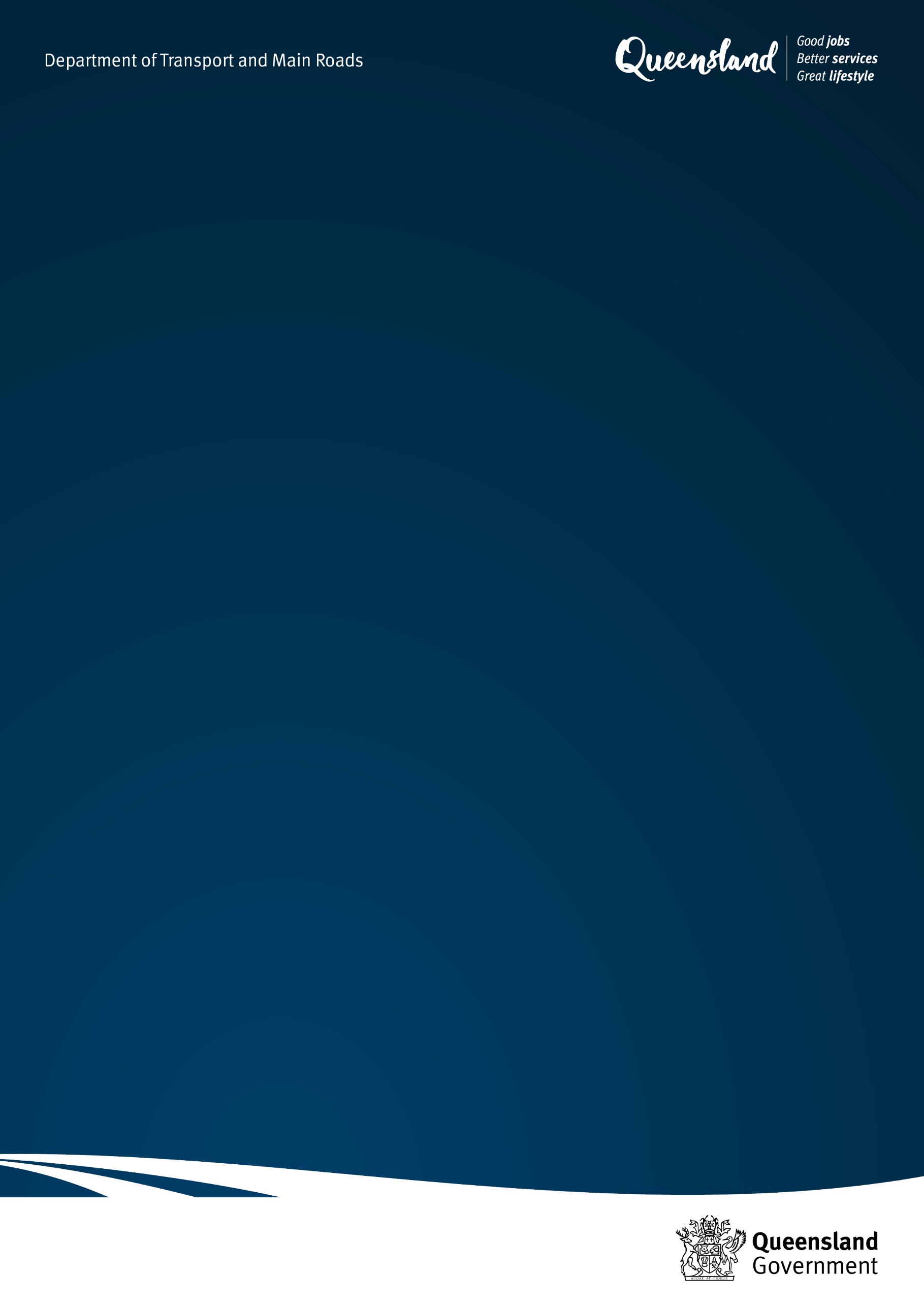 